Section 1: Consortium Information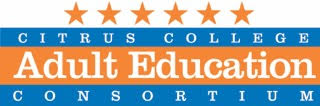 Citrus College Adult Education ConsortiumJohn RussellRegional Directordesk)	626.471.3044cell)	626.840.9865jrussell@monroviaschools.netSection 2: Comprehensive Regional Three-Year PlanSection 2.1 Executive Summary	Since the advent of AB104 the Citrus College Adult Education Consortium (CCAEC) has heartily served adults in the region across five CAEP program areas and vigorously pursued the goals required by the legislation. Consortium enrollment increased from 2015-16 to 2017-18 as consortium members addressed regional gaps in a number of ways. Members increased ESL, ASE, ABE, CTE, and Workforce Re-entry program offerings across the consortium. Member institutions added new daytime and nighttime ESL, ASE, ABE, and CTE course offerings, created new career centers and HiSET testing centers, and aggressively pursued Title I funding for CTE programs. These efforts have resulted in thousands of adults improving literacy skills, earning high school diplomas or equivalencies, transitioning to postsecondary institutions, or learning skills and getting hired into jobs with sustainable wages. Professional development efforts led to the formulation of consortium-wide Language Proficiency Objects that aligned standards for ESL levels to allow for seamless transitions across consortium ESL programs. Consortium conferences have given member stakeholders opportunities to analyze data of the region’s residents and the consortium’s students: demographics, gaps, CAEP outcomes, persistence and performance. Consortium conferences have also focused on curriculum and instructional strategies to address college and career standards and the increased use of technology in the classroom among many other topics.The CAEP program goal that CCAEC members had the most success with was in leveraging funds. Monrovia Community Adult School increased Title I funding for its CTE programs 10 fold (from $25,000 in 2016-17 to $275,000 in 2017-18) and a 79.5% increase in the number of CTE students who qualified as CAEP Enrollees. Azusa Adult Education Center and Claremont Adult School are now on CalJobs ETPL and LA County I-TRAIN and are poised to leverage significant funds in the next three years. Alignment with regional Workforce Development Boards is creating meaningful symbiotic relationships: AJCCs are meeting outcomes, leveraging CAEP funds when needed, and CCAEC members are expanding CTE programs and training more students to meet the needs of regional industry. This symbiosis is allowing the consortium to better serve the region’s adults who need training and the region’s businesses who need employees. The consortium has two simple vision statements that align with CAEP major outcomes: All CCAEC K-12 adult students are prepared for and given the opportunity to transition to a postsecondary institution. Regional employers meet their employment needs with well-trained CCAEC students.In order to strive towards achieving these vision statements, CCAEC members have four major goals that are detailed in this plan:Increase persistence and performance for all CCAEC studentsCreate and implement a Regional Employment Training Plan (RETP) to increase leveraged funds and serve industry employment needsCreate, implement and fully utilize CTE Regional Advisory BoardsCreate a Transitions Plan to dramatically improve CCAEC student transition to postsecondary institutionsCCAEC members believe this Three-Year Plan clearly evaluates levels of services currently provided, identifies strong partners and funding sources that will help the consortium reach its goals, recognizes characteristics of the regional population and labor market, and formulates solid models to achieve actionable goals. 						Section 2.2 Pre-Planning Assessment	Consortium Capacity and Evaluation of Current ProgramsThe Citrus College Adult Education Consortium serves five of the seven CAEP program areas and the vast majority of students being served are in four program areas. ABE/ASE, ESL/EL Civics, CTE, and Workforce Re-entry are the four primary programs and the consortium serves Parent Success students in Glendora.Table 4 below demonstrates duplicated enrollment by CAEP program area for each member in the consortium over the previous two years. This table reveals a tremendous amount of data that consortium members analyzed and evaluated in creating this plan. The most striking revelation is that CCAEC enrollment is down from last year to this year. The total of unduplicated students declined consortium-wide 11.3% and total duplicated students declined 9.6%. Digging into this further, however, demonstrated some real bright spots and some areas of concern that are so extreme as to warrant discussions about a data issue. The real bright spot in the consortium is the tremendous growth in enrollment that Claremont Adult School has experienced in one year. Claremont’s total unduplicated enrollment increased by 31.6% and duplicated enrollment increased by 51.2%. Also, CCAEC saw 25.6% growth in enrollment in its HSD programs, and a smaller 2.3% increase in its HSE programs.On the flip side, Monrovia saw a significant decrease in unduplicated enrollment (32.1%) and in duplicated enrollment (40.0%), as did Glendora (15.5% and 16.1%, respectively). Consortium members, especially Monrovia, are looking into possible causes for such a decline. All districts have been experiencing declining K-12 enrollment, and the most commonly cited reason is the lack of affordable housing. Over the next 6-12 months, the consortium will make the effort to see what has caused declining enrollment in Monrovia and Glendora.The 48.1% decline in CTE enrollment for the consortium, and the 73.7% decline for Monrovia in particular, was so extreme that the school is looking deeper into the data to see if there is an integrity issue. ABE saw a 21.4% decrease in enrollment. ESL and Workforce Re-entry saw very small decreases in enrollment.Table 4 – Student Enrollment by Program over Previous Two YearsThe region has a fairly vast amount of workforce programs and services for adults with which consortium members have begun to meaningfully align efforts and leverage resources to better serve the region’s adults. The institutions that provide these services are outlined as key partners in the next section.Key PartnersPartnerships required by Title II WIOA regulations have not only led to a new influx of Title II funds into the region, but have led to an increase of leveraged Title I funds. The four WIOA Title II-funded K-12 members signed an MOU with the Los Angeles County Workforce Development Board and were heavily involved in the planning and plan revision process for the county. Two years Claremont completed a new WIOA Title II RFA, became a new WIOA Title II provider, and earned an additional $140,000 per year in Title II funds for its adult school and the regional adults. In addition to that success, Monrovia frequently was in contact with LACO WDB upper management in continuous efforts to procure Title I funds for its programs. Last year the school hosted a forum with County Supervisor Kathryn Barger’s office that was attended by local WDB stakeholders, regional city council members, and adult education schools. The relationships started in that forum have continued to improve and will be a critical component of this plan.While members signed with LACO WDB, the consortium also has strong ties to the smaller Foothill Workforce Development Board. Through the effort of Monrovia the consortium also has strong partnerships with five AJCCs in the immediate regional footprint and three other AJCCs located outside of the region. Monrovia has also utilized another half-dozen AJCCs and the Verdugo WDB in obtaining Title I funding for its students and those partnerships will benefit all CTE providers in the consortium. The partnerships with the County Supervisor’s office, LACO WDB, Foothill WDB, and numerous AJCCs led to an increase of $250,000 in Title I funding for Monrovia. Monrovia is sharing that expertise with the other two CTE providers and because of that, the consortium is projecting to bring in $550,000 of Title I funds as is noted in Table 2.In addition to the Workforce Development system, consortium members are serving CalWorks, GAIN, and Department of Rehab clients and receiving funds to do so. The consortium has a strong network of medical businesses that provide internship and externship opportunities for the students in its CTE Medical programs. Major pharmacies for Pharmacy Tech internships include CVS, Walgreens, and Premier Pharmacy. The consortium has contracts with four skilled nursing facilities for its CNA programs. Numerous medical practices provide externships for Medical Assisting externships. The consortium will be reaching out to all of these partners as well as larger providers like City of Hope and Huntington Hospital to create a meaningful Medical Advisory Board. CCAEC ESL students benefit from a large patchwork of organizations that provide advocacy and naturalization services and offer acculturative experiences. All of these key partners are detailed in Table 1. Regional Service Providers.Alignment of ServicesAs was previously mentioned, the primary method of alignment pursued by CCAEC members was the regional plan and revision process for Los Angeles County WDB. Not only did CCAEC member institutions sign the MOU with the county, member administrators took part in numerous forums to give input to the plan. Also, Monrovia is a signatory on the Foothill WDB MOU and this aligned funding efforts for residents in its footprint that want CTE training. These partnerships are a critical component of the Regional Employment Training Plan (RETP) that is addressed in section 2.4Table 1. Regional Service ProvidersTable 2 below shows how the above-discussed partnerships and alignment of services have resulted in significant amount of funds being leveraged to provide additional services for regional adults. For the 2019-20 school year, the consortium is estimating a funding total of $5,980,079. Of that total, $1,558,250 are leveraged funds. That amount represents 26% of the consortium funding total. The consortium is excited and proud of its partnership and alignment efforts that have brought in more than 1/4th of the total funding budget.Table 2. Funding for Adult Education Programs and ServicesSection 2.3 Community Needs and Customers	CCAEC Current Student Population The Citrus College Adult Education Consortium serves a footprint that encompasses multiple San Gabriel Valley communities and member institutions enroll students from cities all across and beyond the San Gabriel Valley. The below tables depict the student population served at each member institution by city. For Azusa, Claremont, and Monrovia, these totals were aggregated from site data management systems (ASAP), and not from the state reporting system (TOPSpro Enterprise). For this plan, the consortium analyzed 2017-18 enrollment data.Table 5 – Azusa 2017-18 Student Enrollment by City: Total & % of TotalTable 6 – Citrus College 2017-18 AEP Student Enrollment by City: Total & % of TotalTable 7 – Claremont 2017-18 Student Population by City: Total & % of TotalTable 8 – Glendora 2017-18 Student Population by City: Total & % of TotalTable 9 – Monrovia 2017-18 Student Population by City: Total & % of TotalTable 10 – CCAEC Aggregate 2017-18 Student Population by City: Total & % of TotalThe consortium primarily serves 16 municipalities as listed above. According to Table 10, approximately 17% of the student’s served are outside of those 16 San Gabriel Valley cities. However, a small portion of that 17% would probably fall into the one of those 16 cities. For example, students from Rancho Cucamonga served by Monrovia would have been counted in “Misc. Other Municipalities,” whereas those residents comprise nearly 4% of Claremont student population. However, it is safe to say the majority of that 17% lives outside of the 16 cities served by member institutions demonstrating the wide reach the consortium has across Los Angeles County and even neighboring counties. Community Profile: The Region We ServeFor planning purposes, CCAEC members focused on two primary population characteristics: English Speaking and No HSD / HSE. The reason for that are obvious as two of the most critical goals of member schools is to help adults learn English and earn a high school diploma or equivalency. Based on the cities from Table 10, below are population characteristics for the region.Table 11 – Characteristics of All Major Cities Served by CCAECSource – 2017 American Community Survey estimatesTable 11 demonstrates that the 16 major cities served by the consortium have a population of 1.06 million residents. Of those 1.06 million residents, 18.3% of residents over the age of 5 Speak English Less Than “Very Well” and 12.5% of residents over the age of 25 do not have a high school diploma or equivalent.  Of the 16 major cities served by the consortium, 7 of these cities would qualify as “primary” cities served by the members of the consortium. For the purpose of the Three-Year Plan, a “primary” city is one for which students served is greater than 5% of the total student population.Table 12 – Characteristics of the Seven Primary Cities Served by CCAECSource – 2017 American Community Survey estimatesThe population of the seven primary cities served by the CCAEC is 293,341 and 16.7% of that population over the age of 5 Speak English Less Than “Very Well” and 8.3% of residents over the age of 25 do not have a high school diploma or equivalent.Description of the Regional Job MarketTo better understand the region’s job market, the process of creating a robust, sustainable CCAEC Regional Employment Training Plan (RETP) began with analysis of the 2019 San Gabriel Valley Economic Partnership (SGVEP) Economic Forecast and EDD’s Labor Market Info Division (LMID).For quite some time, Health Care has by far been the largest employment sector in the San Gabriel Valley. In 2018 just over 100,000 individuals were employed in the industry. Patient Care / Health Care is an important industry for job growth for the region served by CCAEC.  As noted in the SGVEP Forecast (pg. 25):Employment is expected to increase this year and again in 2020. This trend is being driven by demographics (population growth, an aging population, retiring baby boomers, and increased life expectancy), employment growth (health care is a consumer good), and healthcare reform, which has expanded the number of individuals with access to health insurance coverage.LMID data revealed that from 2017-2027 the region will add 32,675 Medical Assistant (MA) positions, 27,869 Home Care Aides (HCA), and 50,746 Certified Nursing Assistants (CNA). While data shows that HCA and CNA positions offer wages that are less than the California Self-sufficiency Wage, consortium members have seen upward pressure on wages for students in starting positions.Due to this data, the CCAEC RETP will continue to focus on short-term Health Care programs as mentioned above.Additional LMID data has informed the continuation of existing CTE programs or creation of new ones in high growth sectors such as construction, transportation, logistics, and security. These programs will be approached from a regional point of view through the CCAEC RETP.Alignment between Needs and Current LevelsOne simple, perhaps less refined way of evaluating needs and levels of educational services provided by the consortium is to compare number of CCAEC students served to regional population characteristics that demonstrate the need for the services. As was discussed earlier in section 2.3, the consortium primarily serves residents in seven San Gabriel cities. Table 13 shows the number of students served by CAEP program compared to the population of those seven primary cities in terms of English speaking and attainment of high school diploma / high school equivalency. Table 13 – 2017-18 Percent of 7 Primary City Needs Met by CCAEC Members (AEP Outcomes)When comparing the large number of regional job openings in the CTE programs provided by the consortium and the actual number of adults trained for those jobs, one would find similar-sized gaps. These significantly large gaps inform consortium vision and goals.Section 2.4 Identifying Goals and Strategies	Citrus College Adult Education Consortium stakeholders believe past planning and implementation efforts have resulted in excellent growth in systems, data utilization, and program innovation. Past CCAEC efforts have the consortium poised for excellent future outcomes.Member administration believes the consortium is at the launch point for remarkable growth and achievement in CTE program offerings, course execution and job placement. While CTE programmatic efforts have been patchwork, they have been quite successful. The consortium now recognizes how to tap into leveraged resources to serve adult learners and regional industry. Over $250,000 in annual Title I funds have been added to consortium CTE efforts, and with all three CTE schools registered on the CalJobs ETPL and LA County I-TRAIN website, the consortium conservatively estimates that number will rise to $550,000. Goal Statements #2 and #3 clearly lay out the actionable path forward to achieve integration of services with industry, workforce boards, and other relevant stakeholders to maximize student training and transition to the workforce.Consortium work on facilitating student literacy gains has been far-reaching, but there is room for growth. During the 2018-19 school year, CCAEC extensively engaged in aggregating and analyzing literacy gains data in preparing for creation of the Three-Year Plan. In the CCAEC Winter Conference, faculty and stakeholders were able to meet with Neil Kelly of the state office and Jay Wright of TOPSpro Enterprise and have meaningful conversations regarding the CCAEC data as presented in sections 2.3 and 2.4 of this plan and, more critically, regarding consortium performance and persistence data. The consortium has created protocols for TE Coordination meetings and that group of ESL coordinators, faculty, classified staff, and administration has made tremendous strides in addressing data integrity issues and sharing best practices. This group also played a central role in devising Goal Statement #1 in this plan.There is one area of significant growth for the coming three years. For a variety of reasons, consortium efforts at postsecondary transition have not been as successful as members would like. Member administration has been working diligently to correct that. Member administration has strategized about best ways to address the situation, looked at state-wide best practices, committed resources to efficiently engage in the solution, is establishing protocols to monitor performance, and has created a plan accordingly.  Goal Statement #4 is a culmination of that process and is presented as a way forward to maximize student transition to postsecondary.Figure 1. Logic ModelGoal Statement #1: Increase Persistence and Performance for all CCAEC StudentsGoal Statement #2: Create and Implement Regional Employment Training Plan (RETP) to increase leverage funds and serve industryGoal Statement #3: Create, Implement and Fully Utilize CTE Regional Advisory BoardsGoal Statement #4: Improve CCAEC Student Transition to Postsecondary InstitutionsTable 3. Progress IndicatorsProvide three to five SMART (Specific, Measurable, Attainable, Realistic, Time-Sensitive) objectives by which your consortium will assess progress and impact by the next three year cycle. These objectives should map directly to CCAEC Logic Models activities, outputs and / or outcomes, as these will be a driving factor for annual plans throughout the funding period.By the end of the 2021-22 school year, consortium-wide student persistence will be 70% or higher and consortium student performance will be 50% or higher.By the end of the 2021-22 school year, consortium-wide CTE enrollment will increase 15% and the number of consortium-wide CTE job placements will increase 15% as measured from 2018-19 levels.Beyond the 2021-22 school year, the consortium will be placing 100 students annually in regional jobs as a direct result of Advisory Board meetings.Beyond the 2021-22 school year, the number of student transitions to postsecondary institutions consortium-wide will remain 75% from 2018-19 levels.Section 2.5 Piloting and ImplementationBased on this plan and the Goal Statements therein, the consortium is focusing on piloting two new strategies: Industry Advisory Boards and a Transition SpecialistPiloting Advisory Boards and Measuring their SuccessWhile industry advisory boards are certainly not a new strategy, CCAEC members have only just reached the level in CTE program development where an Advisory Board can be properly utilized. Advisory Boards play an important role in keeping education current on important, new industry developments and CCAEC Boards will certainly have that function. However, the most critical role of the CCAEC Boards will be to provide hiring projections. Having a number of industry representatives discussing hiring goals and projections does more than help CCAEC member plan for the future. Getting written evidence of these projections in the form of a letter from a compan can be used to leverage county Title I funds for students entering consortium CTE programs without having to deal with a large part of the barriers inherent in the Workforce and AJCC system.Measuring the success of this pilot would include analysis of the following items:The breadth and depth of Advisory Board membershipThe amount of Title I funds procured from Board member involvementThe number of consortium trainees who gain employment as a result of training and shared best practices from industry participants.Piloting a Transition Specialist Model and Measuring that SuccessAgain this strategy is not new. Many CAEP consortia are using some type of Transition Specialist to fortify transition to postsecondary. CCAEC efforts to improve transitions have been operating in fits and spurts. With recent administration commitment to fix the issue, now the consortium has the advantage of seeing what elements have been a part of a successful transition program.Measuring the success of this pilot would include analysis of the following items:Evidence of community college tourEnrollment in the Counseling 160 classNumber of college applications completed, including FAFSA completionsMonthly report of student interactions and student follow-upIncreased number of transitionsProgram AreasAgency Name2017-18 CAEP Enrollees2018-19 CAEP Enrollees% ChangeAdults Training for Child School SuccessGlendora Adult School4639-15.2%Basic Skills (ABE)Azusa Adult Education Center9688-8.3%Basic Skills (ABE)Claremont Adult School2079295.0%Basic Skills (ABE)Monrovia Adult School229104-54.6%Total345271-21.4%Career and Technical Education (CTE)Azusa Adult Education Center317284-10.4%Career and Technical Education (CTE)Claremont Adult School06n/aCareer and Technical Education (CTE)Monrovia Adult School490129-73.7%Total 807419-48.1%English Language Learner (ESL/ELL)Azusa Adult Education Center499492-1.4%English Language Learner (ESL/ELL)Claremont Adult School40853130.1%English Language Learner (ESL/ELL)Glendora Adult School6156-8.2%English Language Learner (ESL/ELL)Monrovia Adult School782627-19.8%Total 1,7501,706-2.5%High School Diploma (HSD)Azusa Adult Education Center13020759.2%High School Diploma (HSD)Claremont Adult School7811446.2%High School Diploma (HSD)Glendora Adult School3625-30.6%High School Diploma (HSD)Monrovia Adult School143140-2.1%Total 38748625.6%High School Equivalency (HSE)Azusa Adult Education Center60155158.3%High School Equivalency (HSE)Claremont Adult School5834-41.4%High School Equivalency (HSE)Monrovia Adult School14277-45.8%Total 2602662.3%Students in Two or more ProgramsAzusa Adult Education Center822821-0.1%Students in Two or more ProgramsClaremont Adult School74165123.0%Students in Two or more ProgramsGlendora Adult School10-100.0%Students in Two or more ProgramsMonrovia Adult School460242-47.4%Total1,3571,228-9.5%Workforce (Re)EntryAzusa Adult Education Center836821-1.8%Workforce (Re)EntryClaremont Adult School089N/AWorkforce (Re)EntryMonrovia Adult School277169-39.0%Total 1,1131,071-3.8%Total Duplicated StudentsAzusa Adult Education Center1,9382,0475.6%Total Duplicated StudentsClaremont Adult School56485351.2%Total Duplicated StudentsGlendora Adult School143120-16.1%Total Duplicated StudentsMonrovia Adult School2,063 1,238-40.0%Total 4,7084,258-9.6%Total Unduplicated StudentsAzusa Adult Education Center990942-4.8%Total Unduplicated StudentsClaremont Adult School48764131.6%Total Unduplicated StudentsGlendora Adult School142120-15.5%Total Unduplicated StudentsMonrovia Adult School1,280869-32.1%Total 2,8992,572-11.3%Provider NameProvider TypeAddress or location where AE services are providedProgram AreasProgram AreasProgram AreasProgram AreasProgram AreasProgram AreasProgram AreasProgram AreasIf other, provide brief description of services Provider NameProvider TypeAddress or location where AE services are providedABEASEESLCTEAWDWRPAACSIf other, provide brief description of services XYZ AgencyBusiness / Industry555 Adult Education Lane, Los Angeles, CA 90001XXXXXXXXXYX Agency provides opportunities for students in Manufacturing Bridge Courses to Job ShadowLos Angeles County Workforce Development BoardWorkforce BoardSouth Bay Workforce Investment BoardWorkforce Board11539 Hawthorne Blvd., #500, Hawthorne 90250Foothill WDBWorkforce Board1207 E. Green St., Pasadena 91106Verdugo WDBWorkforce Board1255 S. Central Avenue, Glendale, 91204Pomona Valley Comprehensive AJCCAJCC264 E. Monterey Ave., Pomona, 91767Northeast San Gabriel Valley AJCCAJCC2550 W. Main St., Alhambra, 91801East San Gabriel Valley Comprehensive AJCCAJCC14101 E. Nelson Ave.,  La Puente, 91746Northeast San Fernando Valley AJCCAJCC13420 Van Nuys Blvd., #221 Pacoima, 91331Rio Hondo Comprehensive AJCCAJCC10400 Pioneer Blvd., #9 Santa Fe Springs, 90670Rancho Dominguez Comprehensive AJCCAJCC2909 E. Pacific Commerce Dr., Paramount, 90273Veterans AJCCAJCC1816 South Figueroa St., Los Angeles, 90015East L.A. / West San Gabriel Valley Comprehensive AJCCAJCC5301 Whittier Blvd., 2nd Floor, Los Angeles, 90022San Gabriel Valley GAIN CenterEmployment-related services for CalWorks clients3216 Rosemead Blvd., El Monte, 91713Department of RehabServices for disabled people150 S. Los Robles Ave., #300, Pasadena, 91101San Gabriel Valley Economic PartnershipRegional economic data4900 Rivergrade Rd., B130, Irwindale, CA 91706Monrovia Chamber of CommerceRegional business contacts620 S. Myrtle Ave., Monrovia, 91016Provides economic input and industry contactsPremier PharmacyRetail pharmacy – internship partner410 Cloverleaf Dr., Baldwin Park, 91706C.V.S. PharmacyRetail pharmacy – internship partnerVarious addressesSkilled Nursing PharmacyRetail pharmacy – internship partner16666 E. Johnson Dr., Industry, 91745Walgreens PharmacyRetail pharmacy – internship partnerVarious addressesGlendora Grand Care, Inc.Skilled Nursing Facility – internship partner805 Arrow Hwy., Glendora, 91740Gladstone Care and RehabilitationSkilled Nursing Facility – internship partner435 E. Gladstone St., Glendora, 91740The Rowland Convalescent HospitalSkilled Nursing Facility – internship partner330 W. Rowland St., Glendora, 91723Santa Teresita HospitalSkilled Nursing Facility – internship partner819 Buena Vista St., Duarte, 91010Visiting AngelsHome Care Aide Employer131 E. Foothill Blvd., Glendora, 91741New Wave Home CareHome Care Aide Employer1350 N. Altadena Dr., Suite B, Pasadena, 91107Huntington HospitalAcute hospital100 W. California Blvd., Pasadena, 91105City of HopeAcute hospital1500 E. Duarte Rd., Duarte, 91010Industry Advisory BoardHuntington Health PhysiciansMedical Offices – Externship 301 Huntington Dr., Suite 320, Arcadia, 91007Industry Advisory BoardSierra Madre Medical CenterMedical Offices – Externship 147 W. Sierra Madre Blvd., Sierra Madre, CA 91024Chap CareMedical Offices – Externship 455 W. Montana St., Pasadena,  91103Verdugo Hills Medical CenterMedical Offices – Externship 1818 Verdugo Blvd # 402, Glendale, 91208Azusa City LibraryPublic Library729 N. Dalton Ave., Azusa 91702Monrovia City LibraryPublic Library321 S. Myrtle Ave., Monrovia, 91016Supervisor Hilda L. SolisCounty Supervisor500 W. Temple St., Los Angeles, CA 90012Sponsors citizenship info and legal sessions and provides political supportSupervisor Kathryn BargerCounty Supervisor500 W. Temple St., Los Angeles, CA 90012Provides political support and connects consortium to LA County WDBs.City of AzusaCity government213 E. Foothill Blvd., Azusa,  91702Provides political support.City of MonroviaCity government415 S. Ivy Ave., Monrovia, 91016Provides political support.City of ClaremontCity government207 Harvard Ave. N., Claremont, 91711Provides political support.One JusticeCitizenship & Immigration advocate1055 Wilshire Blvd., Suite 1996, Los Angeles, 90017Pomona Economic Opportunity CenterAdvocate representative1682 W. Mission Blvd., Pomona, CA 91766Central American Resource CenterCitizenship & Immigration Advocate2845 W. 7th St., Los Angeles, 90005Immigration Resource Center of San Gabriel ValleyAdvocate303 W. Colorado Blvd., Monrovia, 91016El Proyecto Del Barrio ClinicMedical services150 N. Azusa Ave., Azusa,  91702Azusa City Parks & RecreationCommunity services 213 E. Foothill Blvd., Azusa,  91702Dr. Phil ShowTelevision Show898 N. Gower St., Los Angeles, 90038Provides free admission for acculturation of studentsAzusa USDLocal Educational Institution546 S. Citrus Ave., Azusa, 91702Claremont USDLocal Educational Institution170 W. San Jose Ave. Claremont, 91711Glendora USDLocal Educational Institution500 N. Loraine Ave. Glendora, 91741Monrovia USDLocal Educational Institution325 E. Huntington Dr., Monrovia, 91016Source and Type of FundsFunding EstimatesFY 2019-20Funding EstimatesFY 2020-21Funding EstimatesFY 2021-22State / Federal FundingState / Federal FundingState / Federal FundingState / Federal FundingAEP$4,421,829$4,421,829$4,554,484CalWorks$75,000$75,000$75,000CCD ApportionmentWIOA Title II$608,250$608,250$608,250LCFF / District Funds$250,000$250,000$250,000Title I / ITA Funds$550,000$550,000$550,000PerkinsCorrectionsOtherOtherOtherOtherCTE Fees$75,000$75,000$75,000CityStudent Population% of Total Azusa59242.7%Covina23416.9%Glendora19213.9%La Verne382.7%San Dimas644.6%West Covina423.0%Misc. Other22416.2%TOTAL1,386100.0%CityStudent Population% of Total Azusa19836.1%Glendora10418.9%Covina5510.0%West Covina386.9%San Dimas193.5%Duarte203.6%Monrovia173.1%La Verne142.6%Baldwin Park162.9%Pomona91.6%Misc. Other5910.7%TOTAL549100.0%CityStudent Population% of Total Claremont34232.9%La Verne525.0%Montclair898.6%Ontario413.9%Pomona24623.7%Rancho Cucamonga413.9%Upland959.2%Misc. Other13212.7%TOTAL1,038100.0%CityStudent Population% of Total Azusa84.0%Covina147.0%Glendora13266.3%La Verne42.0%San Dimas189.0%Upland63.0%Misc. Other178.5%199100.0%CityStudent Population% of Total Arcadia 40419.49%Azusa874.20%Duarte31715.29%Monrovia61429.62%Pasadena, Altadena, Sierra Madre1336.42%Temple City442.12%Misc. Other Municipalities47422.87%TOTAL2,073100.0%CityStudent Population% of Total Azusa88516.83%Monrovia63112.00%Glendora4288.14%Arcadia 4107.80%Claremont3456.56%Duarte3376.41%Covina3176.03%Pomona2554.85%Pasadena, Altadena, Sierra Madre1372.61%La Verne1082.05%San Dimas1011.92%Upland1011.92%Montclair901.71%West Covina801.52%Temple City440.84%Ontario430.82%Rancho Cucamonga430.82%Misc. Other Municipalities90417.19%TOTAL5,259100%City5 Years & Older Speaks English  < “Very Well”As % of City PopulationResidents over 25 & No HSD or HSEAs % of City PopulationTotal PopulationArcadia16,92630.0%3,3966.0%56,364Azusa9,25820.0%6,09413.1%46,361Claremont2,5637.3%1,3443.8%34,926Covina6,01312.6%4,4769.4%47,796Duarte4,80122.5%2,58212.1%21,321Glendora4,3728.7%3,5767.1%50,073La Verne1,9126.2%1,8626.0%31,063Monrovia5,19714.2%2,9998.2%36,590Montclair9,44025.7%7,04119.2%36,664Ontario28,64317.5%33,79520.6%163,924Pasadena/Altadena22,82816.6%12,7709.3%137,122Pomona38,47825.8%29,01219.5%149,058San Dimas1,7075.1%3,2539.7%33,371Temple City11,86933.4%4,03711.4%35,558Upland8,60211.7%5,1927.0%73,732West Covina21,03819.8%11,26810.6%106,098Total193,647132,6971,060,021City5 Years & Older Speaks English  < “Very Well”As % of City PopulationResidents over 25 & No HSD or HSEAs % of City PopulationTotal PopulationArcadia16,92630.0%3,3966.0%56,364Azusa9,25820.0%6,09413.1%46,361Claremont2,5637.3%1,3443.8%34,926Covina6,01312.6%4,4769.4%47,796Duarte4,80122.5%2,58212.1%21,321Glendora4,3728.7%3,5767.1%50,073Monrovia5,19714.2%2,9998.2%36,590TOTAL49,13024,467293,341CityTotal ESL/ABE Students Served by CCAECOver 25 that Speaks English  < “Very Well”(Approximate)% of Regional Needs MetTotal HSD/HSE Students Served by CCAECResidents over 25 & No HSD or HSE% of Regional NeedsAzusa595190Claremont429136Glendora6137Monrovia1,011285Total2,09634,3436.1%64824,4672.6%InputsActivitiesOutputsImmediate (Short-Term) OutcomesIntermediate OutcomesLong Term Outcomes / ImpactIn order to complete our set of activities we will need the following: In order to address our problem or asset we will accomplish  the following activities: We expect that once accomplished, these activities will produce the following evidence or service delivery: We expect that, if  accomplished, these activities will lead to the following changes in the next year:We expect that, if  accomplished, these activities will lead to the following changes in 1-3 years:We expect that if  accomplished, these activities will lead to the following changes in the 3-5 years:Reliable aggregated performance and persistence data (as defined by state) for each member and the consortium as a whole.Participation from critical stakeholders: ESL coordinators, faculty, administration, and students.Sufficient staff with expertise to create actionable plans and implement activities.Financial resources for staff and meetings.Sufficient external technical assistance to support staff in plan creation and implementation.To maximize student persistence, create uniform CCAEC student entry and exit requirements and allow sites flexibility to implement the requirements:ESL OrientationASE/ABE OrientationClassroom/site exit “check-ins”Exit surveyTo maximize student performance, create and implement a Professional Development plan at site and consortium level.Continuously monitor efforts and data with TE Coordinators meetings.Orientation procedures at the site level.Evidence of orientations.“Check-in” procedures formalized at the site level.Existence of Exit Survey and data from it.Calendar of TE Coordination meetings.Site and consortium PD plans.Evidence of PD meetings (agendas, conference breakout sessions, etc.)Survey data from professional development participants.TE Coordination agendas and evidence of actionable items completed.By the end of the 2019-20 school year, consortium persistence will increase from 61% to 65%.By the end of the 2019-20 school year, consortium student performance will increase from 35% to 40%.By the end of the 2021-22 school year, consortium persistence will be 70%.By the end of the 2021-22 school year, consortium student performance will be 50%.Beyond the 2021-22 school year consortium persistence will be at 75% or higher. Beyond the 2021-22 school year, consortium student performance will be at 55% or higher.AssumptionsExternal FactorsWhile requirements are consortium-wide, institutional autonomy is a core value for CCAEC: orientation, check-in, and exit procedures will be flexibly implemented at the member level.PD at the two consortium conferences per year will align with persistence and performance goals for the consortium.K-12 population is more migratory and in flux. This transitional nature means inherent barriers to tackling persistence exist.K-12 population is more migratory and in flux. This transitional nature means inherent barriers to tackling persistence exist.InputsActivitiesOutputsImmediate (Short-Term) OutcomesIntermediate OutcomesLong Term Outcomes / ImpactIn order to complete our set of activities we will need the following: In order to address our problem or asset we will accomplish  the following activities: We expect that once accomplished, these activities will produce the following evidence or service delivery: We expect that, if  accomplished, these activities will lead to the following changes in the next year:We expect that, if  accomplished, these activities will lead to the following changes in 1-3 years:We expect that if  accomplished, these activities will lead to the following changes in the 3-5 years:Reliable data to inform and drive process.Participation from critical stakeholders: industry, WDBs, AJCCs, students, and faculty.Sufficient staff with expertise to create and implement RETP.Financial resources for staff and meetings.Sufficient external technical assistance to support staff in program creation and implementation.Data-driven planning sessions with stakeholders to be completed by October 1, 2019:Data would include input from Advisory Boards.Sectors and programs strategically located at schools across the consortium.Budgets for new program would include personnel and capital expenditures.Identified cohort funding from AJCCs or county.Plan implementation and monitoring:Continuous collection of current CTE student enrollment.Job placement data.The Regional Employment Training Plan would be on consortium website and made available to all stakeholders.Quarterly consortium- wide data reports monitoring current CTE enrollment.Annual job placement reports that are more detailed than CAEP Outcome data (e.g. outcomes by CTE program, ESL, etc.).By the end of the 2019-20 school year, consortium-wide CTE enrollment will increase 10% from current levels.By the end of the 2019-20 school year, the number of consortium-wide CTE job placements will increase 10% from current levels.By the end of the 2021-22 school year, consortium-wide CTE enrollment will increase 15% from 2018-19 levels.By the end of the 2019-20 school year, the number of consortium-wide CTE job placements will increase 15% from 2018-19 levels.Beyond the 2021-22 school year, consortium-wide CTE enrollment will increase 25% from 2018-19 levels.Beyond the 2021-22 school year, the number of consortium-wide CTE job placements will increase 25% from 2018-19 levels.AssumptionsExternal FactorsCTE members must be flexible and collaborative as planning sessions could lead to some difficult conversations.AJCC Title I ITA funding ebbs and flows and can cause significant disruption in providing CTE services to adults.AJCC Title I ITA funding ebbs and flows and can cause significant disruption in providing CTE services to adults.InputsActivitiesOutputsImmediate (Short-Term) OutcomesIntermediate OutcomesLong Term Outcomes / ImpactIn order to complete our set of activities we will need the following: In order to address our problem or asset we will accomplish  the following activities: We expect that once accomplished, these activities will produce the following evidence or service delivery: We expect that, if  accomplished, these activities will lead to the following changes in the next year:We expect that, if  accomplished, these activities will lead to the following changes in 1-3 years:We expect that if  accomplished, these activities will lead to the following changes in the 3-5 years:Reliable data to inform and drive process.Participation from critical stakeholders: industry, job developers, marketers, faculty, and administration.Sufficient staff with expertise to administer to Advisory Boards.Financial resources for staff and Advisory Board meetings.Sufficient external technical assistance to support Boards. Create structure of each industry’s Advisory Board and the format of quarterly meetings by 7/15/19.Create list of potential members from industry by 7/31/19.Contact potential members and form Boards by 9/15/19.Calendar Advisory Board meetings by 10/1/19.Hold first Board meeting by mid-October 2019Formation of Boards and codified structure for Board meetings.Calendar of Advisory Board meetings.Agendas and sign-in sheets from Board meetings.Letters of employment needs for consortium to utilize in planning.By the end of the 2019-20 school year, the consortium will place 30 students in regional jobs as a direct result of Advisory Board meetings.By the end of the 2021-22 school year, the consortium will be placing 60 students annually in regional jobs as a direct result of Advisory Board meetings.Beyond the 2021-22 school year, the consortium will be placing 100 students annually in regional jobs as a direct result of Advisory Board meetings.AssumptionsExternal FactorsPursuing this collectively is far more effective than pursuing it individually.Board structure will be meaningful, so industry will see the benefit in participating.Industry is very busy and may be resistant.Industry is very busy and may be resistant.InputsActivitiesOutputsImmediate (Short-Term) OutcomesIntermediate OutcomesLong Term Outcomes / ImpactIn order to complete our set of activities we will need the following: In order to address our problem or asset we will accomplish  the following activities: We expect that once accomplished, these activities will produce the following evidence or service delivery: We expect that, if  accomplished, these activities will lead to the following changes in the next year:We expect that, if  accomplished, these activities will lead to the following changes in 1-3 years:We expect that if  accomplished, these activities will lead to the following changes in the 3-5 years:Reliable data to inform and drive process.Reliable information regarding transition best practices and transition specialist’s job descriptions.Sufficient staff to implement Transition Plan and financial resources to pay for the staff.CCD support in providing transition credit classes.Transportation to local community college.Create Job Description for Transition Specialist and job performance rubric based on student outcomes.Strengthen community college partnership.Create Counseling 160 classes on K-12 school campuses.Set-up protocols for identifying potential enrollees to the class and target efforts those students.Program course into member master schedulesTransition Specialist is hired.Transition Specialist performance and engagement reports address the job description rubric.Counseling 160 is on each school’s Master Schedule.Marketing collateral for Citrus College and K-12 schools will advertise course.Communication collateral (emails, board meeting agendas and minutes, etc.) will demonstrate increased connection with Citrus College.By the end of the 2019-20 school year, the number of student transitions to postsecondary institutions consortium-wide will increase 30% from current levels.By the end of the 2021-22 school year, the number of student transitions to postsecondary institutions consortium-wide will increase 50% from 2018-19 levels.Beyond the 2021-22 school year, the number of student transitions to postsecondary institutions consortium-wide will remain 75% from 2018-19 levels.AssumptionsExternal FactorsSuccess and continued pursuit of a Transition Specialist model must be informed by attainment of specific metrics.K-12 members need increased stability in CCD partnership.K-12 members need increased stability in CCD partnership.